POOJA P HAddress for Communication:ROJA BHAVAN NEAR RENUKA AUDITORIUM BALARAMAPURAM,TRIVANDRUMPIN:695501Email:diyadiya9678@gmail.comPhone No:  :   7994423816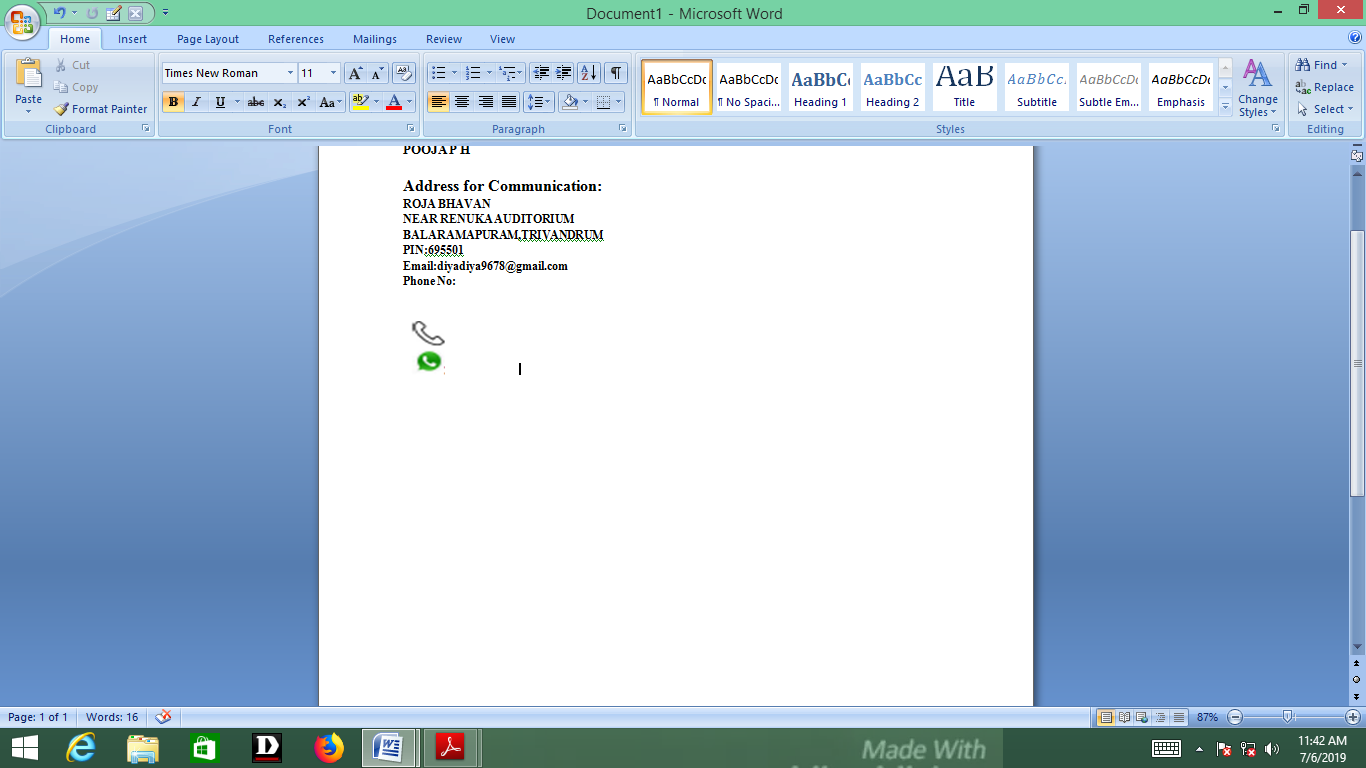 LinkedIn: https://www.linkedin.com/in/pooja-ph-8b0b64162CAREER OBJECTIVE:                    To pursue a challenging career and be a part of progressive organization that gives a scope to enhance my knowledge and utilizing my skills towards  the growth  of  the organization.EDUCATIONAL QUALIFICATION:BSC COMPUTER SCIENCE in  MALANKARA CATHOLIC  COLLEGE, MARIAGIRI ,KALIYAKKAVILAI,2019- FIRST CLASS WITH DISTINCTION(CGPA:8.43)(MS UNIVERSITY)12TH ST MARY’S HSS ,VIZHINJAM ,TRIVANDRUM,201610th  NEW  HSS NELLIMOOD,2014 PERSONAL DETAILS:Date of Birth : 02-12-1997Age : 21Sex : FemaleNationality : IndianMarital Status: SingleMY STRENGTHSFriendly and engaging personality.Team works skillsHonesty and integrityLANGUAGE KNOWN                      ENGLISH: Read, Write and Speak                        MALAYALAM: Read, Write and Speak                     TAMIL: Read, Write and SpeakHOBBIESListening Music, Movies, Reading, Travelling.      SKILL SUMMARYConfident and hardworking with a positive attitude.Self confidencePunctual and dedicated to my work.Ability to deal with people diplomatically.Fast learner of new skills.DECLARATION: I do hereby declare that the particulars of information and facts stated here in above are true,correct and complete to the best of my knowledge and belief.THIRUVANANTHAPURAM                                                                                        POOJA PH